附件2：中国农业科学院饲料研究所2023年公开招聘笔试人员微信群入群二维码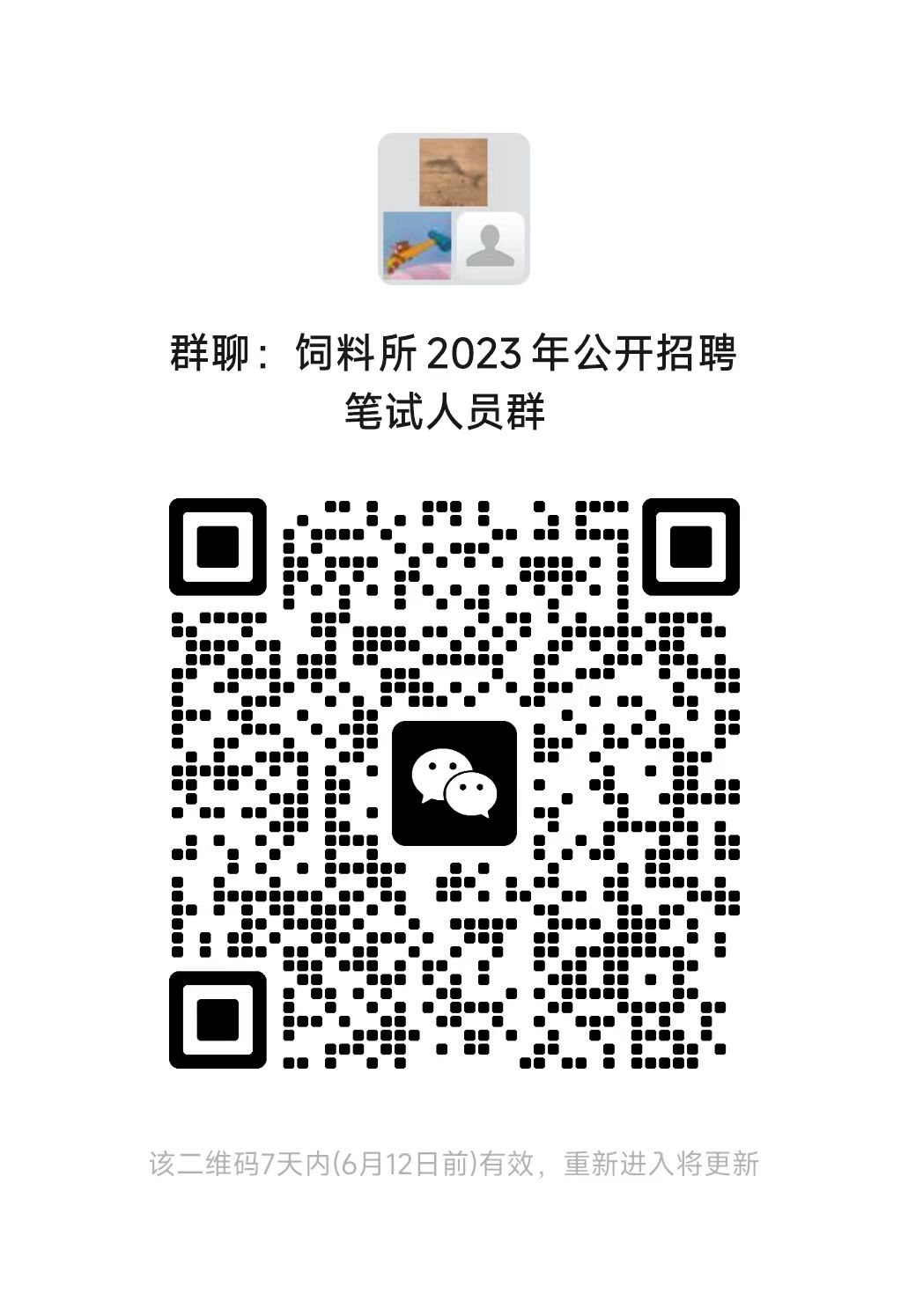 